NÁRODNÁ RADA SLOVENSKEJ REPUBLIKYVIII. volebné obdobie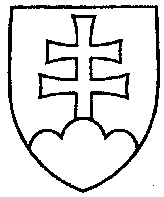 č. ......UZNESENIE NÁRODNEJ RADY SLOVENSKEJ REPUBLIKYz ...............k návrhu na vyslovenie súhlasu Národnej rady Slovenskej republiky s Aktmi Svetovej poštovej únie - 11. dodatkovým protokolom k Ústave Svetovej poštovnej únie, Svetovým poštovým dohovorom a Dohodou o poštových platobných službách prijatými na 27. svetovom poštovom kongrese Svetovej poštovej únie (Abidžan, 09. - 27. 08. 2021)Národná rada Slovenskej republikypodľa čl. 86 písm. d) Ústavy Slovenskej republikyA.  v y s l o v u j e  s ú h l a ss Aktmi Svetovej poštovej únie - 11. dodatkovým protokolom k Ústave Svetovej poštovnej únie, Svetovým poštovéým dohovorom a Dohodou o poštových platobných službách prijatými na 27. svetovom poštovom kongrese Svetovej poštovej únie (Abidžan, 09. - 27. 08. 2021);B.  r o z h o d l a,  ž e11. dodatkový protokol k Ústave Svetovej poštovnej únie, Svetový poštový dohovor a Dohoda o poštových platobných službách sú medzinárodné zmluvy podľa článku 7 ods. 5 Ústavy Slovenskej republiky, ktoré majú prednosť pred zákonmi.Boris Kollár  predsedaNárodnej rady Slovenskej republiky